О досрочном прекращении полномочий депутата Совета сельского поселения Сафаровский сельсовет муниципального района Чишминский район Республики Башкортостан по избирательному  округу № 4Асадуллина Азамата АльфатовичаРассмотрев заявление депутата Совета сельского поселения Сафаровский  сельсовет муниципального района Чишминский район Республики Башкортостан Асадуллина А.А., избранной по избирательному округу № 4, руководствуясь пунктом 2 части 10 статьи 40 Федерального закона от 06 октября 2003 года № 131-ФЗ «Об общих принципах организации местного самоуправления в Российской Федерации», пунктом 2 части 8 статьи 22 Устава сельского поселения Сафаровский сельсовет муниципального района Чишминский район Республики Башкортостан, Регламентом Совета сельского поселения Сафаровский сельсовет муниципального района Чишминский район Республики Башкортостан Совет сельского поселения Сафаровский сельсовет муниципального района Чишминский район Республики Башкортостан решил: 1. Сложить полномочия депутата Совета сельского поселения Сафаровский сельсовет муниципального района Чишминский район Республики Башкортостан, избранной по избирательному округу № 4 Асадуллина Азамата Альфатовича с 25 января 2021 г.2. Обнародовать настоящее решение в порядке, установленном Уставом сельского поселения Сафаровский сельсовет муниципального района Чишминский район Республики Башкортостан, разместить на официальном сайте Администрации сельского поселения Сафаровский сельсовет муниципального района  Чишминский район Республики Башкортостан.Глава сельского поселенияСафаровский сельсовет                                                           И.У.Байбурин Башќортостан РеспубликаһыШишмӘ районыМУНИЦИПАЛЬ РАЙОНЫНЫӉсӘфӘр ауыл СОВЕТЫауыл БИЛӘМӘҺЕ советы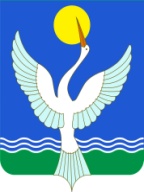 СОВЕТ СЕЛЬСКОГО ПОСЕЛЕНИЯсафаровский сельсоветмуниципального РАЙОНАЧишминскИЙ раЙон РеспубликИ БашкортостанҠАРАР«25» гинуар 2021й.№ 05РЕШЕНИЕ «25» января 2021 г.